GUÍA DE INGLÉS ¿Qué necesito saber?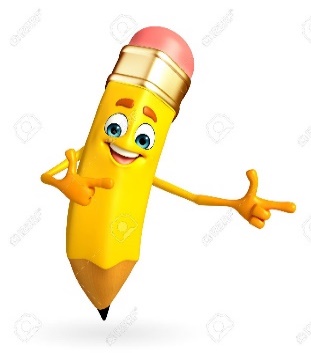 Entonces:Identificar es: Establecer, demostrar o reconocer la identidad de una cosa o persona.Entendemos por ropa y estaciones del año:Entonces, en esta guía buscaremos palabras aprendidas en inglés en una  sopa de letras. Estas palabras pueden estar escritas de manera horizontal, vertical, diagonal o hacia atrás.Let’s fun    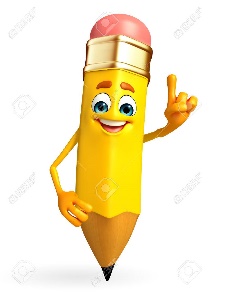 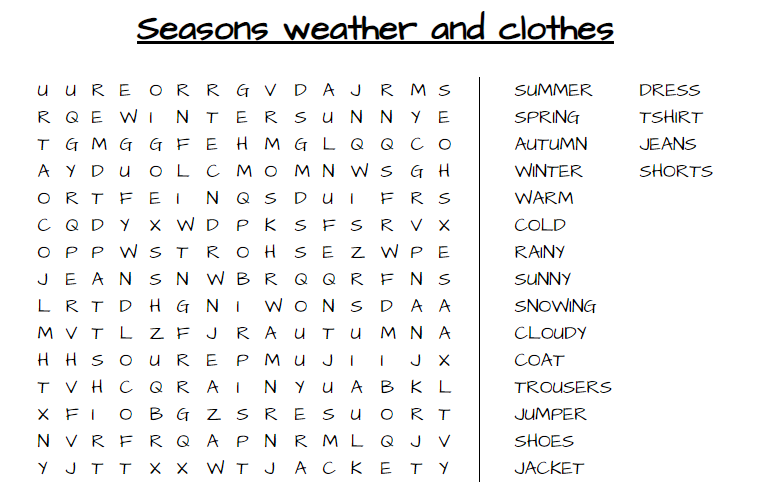 *Enviar foto de la guia desarrollada al whatsapp del curso y archivar en cuaderno.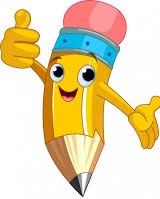 Autoevaluación o Reflexión personal sobre la actividad: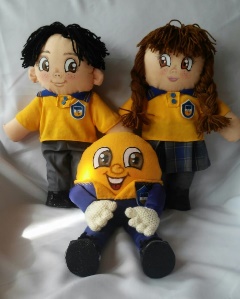 1.- ¿Qué fue lo más difícil de este trabajo? ¿Por qué?…………………………………………………………………………………………………………………..Name:Grade: 3°A   Date: semana N° 9¿QUÉ APRENDEREMOS?¿QUÉ APRENDEREMOS?¿QUÉ APRENDEREMOS?Objetivo (s):  OA9 -Reaccionar a lo leído, estableciendo relaciones con experiencias personales y/o expresando preferencias, sentimientos u opiniones por medio de: • ilustraciones y representaciones (maquetas, figuras, modelos) • dramatizaciones • palabras y frases escritas.Objetivo (s):  OA9 -Reaccionar a lo leído, estableciendo relaciones con experiencias personales y/o expresando preferencias, sentimientos u opiniones por medio de: • ilustraciones y representaciones (maquetas, figuras, modelos) • dramatizaciones • palabras y frases escritas.Objetivo (s):  OA9 -Reaccionar a lo leído, estableciendo relaciones con experiencias personales y/o expresando preferencias, sentimientos u opiniones por medio de: • ilustraciones y representaciones (maquetas, figuras, modelos) • dramatizaciones • palabras y frases escritas.Contenidos: Ropa, estaciones del año y clima en inglés.Contenidos: Ropa, estaciones del año y clima en inglés.Contenidos: Ropa, estaciones del año y clima en inglés.Objetivo de la semana: Identificar ropa, estaciones del año y clima en inglés.Objetivo de la semana: Identificar ropa, estaciones del año y clima en inglés.Objetivo de la semana: Identificar ropa, estaciones del año y clima en inglés.Habilidad: Identificar léxico clave sobre ropa, estaciones del año y clima en inglés. Habilidad: Identificar léxico clave sobre ropa, estaciones del año y clima en inglés. Habilidad: Identificar léxico clave sobre ropa, estaciones del año y clima en inglés. La ropa es todo lo que utilizamos ya sea para abrigarnos cuando hace frio o ponernos algo ligero cuando hace mucho calor. Las estaciones del año son 4; verano, otoño, invierno y primavera. 